Nursery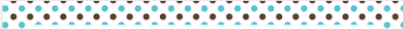 Crib & mattress or basinetteSoothing sound machine	Crib bedding set4 - 6 Fitted crib sheets2 - 3 Mattress pads & waterproof pads2 Sheet saversChanging table1 Changing table pad4 Changing table pad coversGlider or rockerMobileHamperBaby clothes hangersDresser or chestNightstandBaskets and storage4 - 8 Receiving blankets4 Crib blankets2 - 4 Swaddle blankets2 - 4 Wearable blanketsNightlightCar and travelInfant car seatBaby CarrierBaby slingBaby med travel caseStrollerLightweight strollerCarrierDiaper bagOn the Go Changing MatCarseat head supportBaby Car MirrorPortable high chairFeedingBreast pumpBreast creamBaby BulletNursing padsBottle warmer2 Breast milk storage containersMicro steam bags2 Nursing covers2 Nursing TanksNursing pillowBottle starter set6 - 10 Bottles, 4 or 5 oz.6 - 10 Bottles, 8, 9 or 11 oz.Bottle sterilizerNo scratch bottle brush8 - 10 Slow flow nipples 8 - 12 Bibs6 - 12 Burping cloths6 - 8 PacifiersPacifier holder3 - 4 teethersHigh chairHigh chair coverBottle and nipple brushFood Freezer Trays2 Table MatsdiaperingDiapers, up to 8 lbs.Diapers, up to 8 to 14 lbs.Baby wipesDiaper cream and ointmentDiaper pail & refillsbathtime and careBaby bath tub6 - 8 Baby bath towels10 - 12 Wash clothsBaby safe shampoo and body washBaby safe body lotionHairbrushBaby nail clippersThermometerHumidifierAir purifierBaby safe laundry detergentNasal AspiratorVicks VaporubPlaytimeInfant swingBouncerPlay matToysJumperBooksFloor seatStacking ringsSophie the giraffe teetherActivity Play CenterSafetyBaby monitorBaby gatesOutlet covers and plugsCabinet drawer locksFirst aid kitClothing10 - 12 Onesies6 - 8 Sleep suits4 - 6 Side snap shirts6 - 8 Pull on pants6 - 8 Pairs of socks2 - 4 Caps2 - 4 Pairs of mittens2 - 4 Pairs of booties1 - 2 SwimsuitsOnesie extendersBathtime and careBaby bath tub6 - 8 Baby bath towels10 - 12 Wash clothsBaby safe shampoo and body washBaby safe body lotionHairbrushBaby nail clippersThermometerHumidifierAir purifierBaby safe laundry detergentNasal AspiratorVicks VaporubDiaperingDiapers, up to 8 lbs.Diapers, up to 8 to 14 lbs.Baby wipesDiaper cream and ointmentDiaper pail & refills